PrânâyâmaPrânâyâma…Retenue du souffleQui lave les impuretésLes émotions prennent du reculLes pensées vident le mentalL’esprit se révèleCar le souffle signifie esprit…C’est-à-dire accès à l’invisible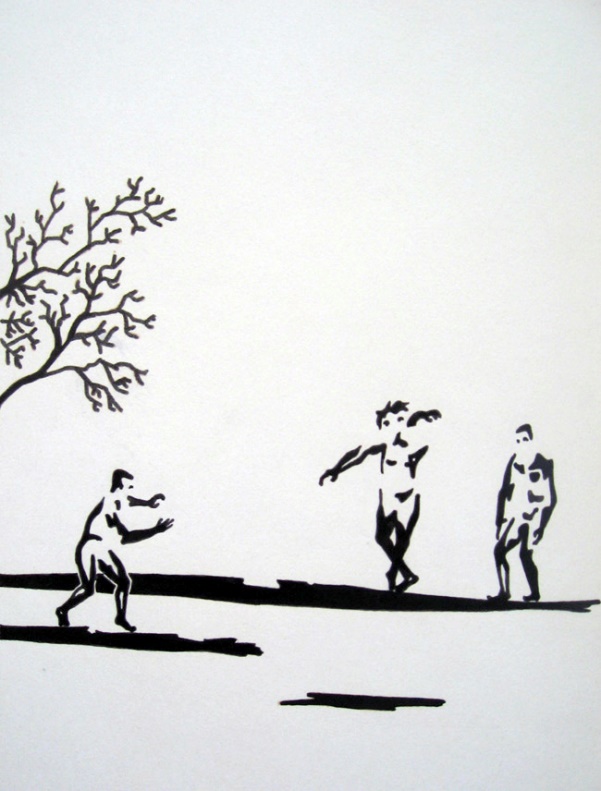 ErranceRien ne nous empêche d’être grands
Seul l’attendrissement pour nous-mêmes
Nous conduit à l’abandon... 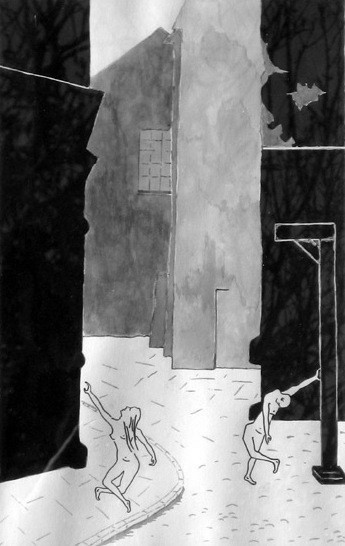 Jazz danceQuel est ce bouillonnementQui sourd de tes entraillesTel le trop-plein d’un volcanDéversé en pluie de mitraille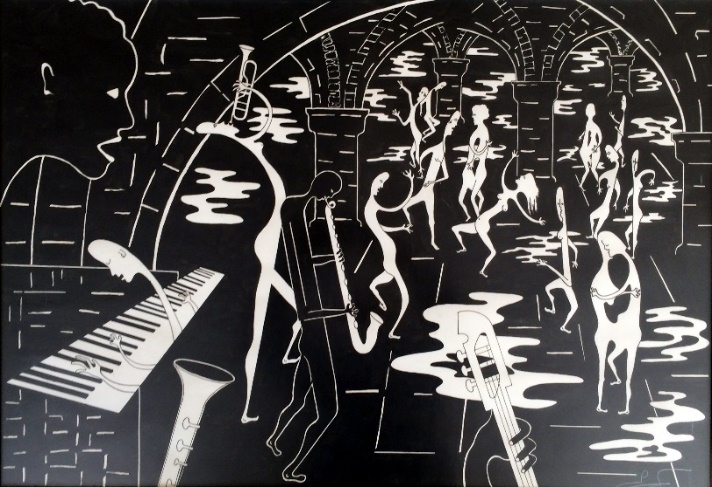 À peine sorti de la nuit sans fondIl t’emporte dans sa danseT’étourdit, te promène sur le pontT’étreint et sans cesse la relanceC’est l’aspiration du largeSans lieu ni durée qui t’entraîneJusqu’à l’horizon et ses margesLe cœur soulevé d’absenceTu pars en goguette hors de l’arèneComme aux jours de ton adolescence